6. 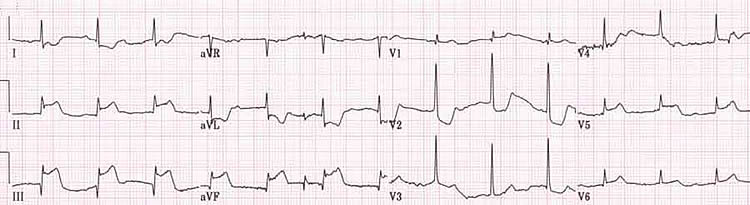 